РОЗПОРЯДЖЕННЯМІСЬКОГО ГОЛОВИм. Сумивід  22.05.2023 № 168-Р З метою підвищення рівня компетенції студентів, спрямованої на здобуття молодими людьми знань, навичок та інших компетентностей поза системою освіти, розвиток неформальної освіти та студентського самоврядування, на виконання завдання 1.3 підпрограми 1, цільової комплексної програми «Суми-громада для молоді» на 2022-2024 роки затвердженої рішенням Сумської міської ради від 23 грудня 2021 року № 2698-МР (зі змінами), керуючись пунктом                          20 частини 4 статті 42 Закону України «Про місцеве самоврядування в Україні»:1. Відділу молодіжної політики Сумської міської ради (Сахнюк Т.В.) провести у травні – червні 2023 року Школу органів студентського самоврядування) серед закладів вищої освіти I-IV р.а. згідно з Положенням (додаток 1).2. Департаменту фінансів, економіки та інвестицій Сумської міської ради (Липова С.А.) здійснити в установленому порядку фінансування видатків у сумі 52 760 (п’ятдесят дві тисячі сімсот шістдесят) гривень 00 коп., передбачених в бюджеті Сумської міської територіальної громади згідно кошторису витрат по КПКВК 0213131 «Здійснення заходів та реалізація проектів на виконання Державної цільової соціальної програми «Молодь України» (додаток 2).3. Відділу бухгалтерського обліку та звітності Сумської міської ради (Костенко О.А.) провести розрахунки по відділу молодіжної політики згідно            з наданими документами. 4. Контроль за виконанням даного розпорядження покласти на заступника міського голови з питань діяльності виконавчих органів ради згідно з розподілом обов’язків.Міський голова 								О. М. ЛисенкоСахнюк 700-665Розіслати: Костенко О.А., Липовій С.А., Сахнюк Т.В., Полякову С.В.Додаток 1до розпорядження міського голови від  22.05.2023 № 168-Р Затвердженорозпорядженням міського голови від  22.05.2023 № 168-Р ПОЛОЖЕННЯпро проведення Школи органів студентського самоврядуванняРОЗДІЛ І1. Назва заходу: Школа органів студентського самоврядування (далі- Школа ОСС).2. Рівень проведення: міський.3. Зміст заходу: освітній.4. Підстава для проведення заходу: завдання 1.3 підпрограми 1 цільової комплексної програми «Суми – громада для молоді» на 2022-2024 роки», затвердженої рішенням Сумської міської ради від 23 грудня 2021року № 2698-МР (зі змінами). 5. Строк реалізації заходу: травень – червень 2023 року.6. Місце проведення заходу: Конгрес-центр Сум ДУ.7. Мета: підвищення рівня компетенції студентів, спрямованої на здобуття молодими людьми знань, навичок та інших компетентностей поза системою освіти, розвиток неформальної освіти та студентського самоврядування.8. Завдання: - робота над покращенням лідерських, комунікаційних, менеджерських, правових та інших навичок необхідних членам ОСС;- командотворення та робота в команді;- обговорення та визначення актуальних проблем студентського самоврядування;- розвиток комунікаційних навичок та співпраці між студентським самоврядуванням;- вирішення проблемних кейсів та формування чіткого уявлення про співпрацю всередині ОСС та з іншими структурами;- ознайомлення з реальними можливостями впливу ОСС на студентську та університетську спільноту;9. Очікувані результати.Досягнення поставленої мети та завдань заходу.РОЗДІЛ ІІ	Відповідальний за проведення заходу відділ молодіжної політики Сумської міської ради.						РОЗДІЛ ІІІУчасники:студенти вищих навчальних закладів I-IV р.а.Програма тренінгу:Перший день (8 годин):10.00 - 11.30 реєстрація учасників;11.30 - 12.00 нетворкінг між учасниками заходу (знайомство);12.00 - 12.20 відкриття заходу;12.20 - 14.00 виступ спікера про роль та місце ОСС в студентському житті:Панель1: Структура та діяльність ОСС;Панель 2: Юридичні основи. Функціонування та управління ОСС;14.00 - 14.30 обідня перерва;14.30 - 15.00 Проєктний менеджмент ОССПанель 3:Формування навичок проєктного менеджменту у техніці виконання проєкту;15.00 - 17.00 виступ спікера на тему : «Типи лідерства.Токсичне лідерство».17.00 – 18.00 підведення підсумків робочих панелей.Другий день (8 годин):10.00 – 11.30 реєстрація учасників;11.30 - 12.00 нетворкінг між учасниками заходу;12.00 - 14.00 Панель 4: Командотворення. Команда. Фішки командотворення;14.00 – 14.30 обідня перерва;14.30 - 15.00 SММ для ОСС та ГО;15.00 - 17.00 здобуття навичок побудови бренду ОСС, тайм-менеджмент.17.00 - 18.00 підведення підсумків та закриття заходу.						РОЗДІЛ ІV	За рахунок коштів бюджету Сумської міської територіальної громади здійснюється оплата: за виготовлення ручок із логотипом заходу у                           сумі 1600,00 грн., виготовлення блокнотів із логотипом заходу у                                          сумі 3200,00 грн., виготовлення чашок із логотипом заходу у сумі 6400,00 грн., виготовлення крафтових пакетів у сумі 1840,00 грн., виготовлення  сертифікатів учасника у сумі 1740,00 грн., виготовлення інформаційних буклетів у сумі 3200,00 грн., послуг з виготовлення та зйомки відеоролику (2 хв.) у сумі                 7000,00 грн., зі звукотехнічного обслуговування у сумі 8100,00 грн. та послуги з харчування учасників у сумі 19680,00 грн.Начальник відділумолодіжної політики							Т.В. Сахнюк=Р О З Р А Х У Н О Кпроведення школи органів студентського самоврядуванняКЕКВ 2210:-виготовлення ручок із логотипом заходу        80 шт. х    20,00 грн. = 1600,00 грн.-виготовлення блокнотів із логотипом заходу 80 шт. х    40,00 грн. =3200,00 грн.-виготовлення чашок із логотипом заходу       80 шт. х    80,00 грн. = 6400,00 грн.-виготовлення крафтових пакетів із логотипом заходу							       80 шт. х    23,00 грн. = 1840,00 грн.-виготовлення сертифікатів учасника             80 шт. х    21,75 грн. = 1740,00 грн.-виготовлення інформаційних буклетів          80 шт. х    40,00 грн. = 3200,00 грн.КЕКВ 2240:-послуги зі звукотехнічного обслуговування 2 дні. х 4050,00 грн. = 8100,00 грн.-послуги  з виготовлення та зйомки відеоролику (2 хв.)   				   1 ролик х 7000,00 грн. = 7000,00 грн.-послуги з харчування учасників         80 осіб х 2 дн. х 123,00 грн. = 19680,00 грн.                                                      	Усього: 52 760,00 грн.	(п’ятдесят дві тисячі сімсот шістдесят гривень. 00 коп.)Начальник відділумолодіжної політики							Т.В. СахнюкНачальник відділумолодіжної політики							Т.В. СахнюкЗаступник міського голови з питаньдіяльності виконавчих органів ради 					С.В. ПоляковНачальник відділу протокольної роботи та контролю							Л.В. МошаНачальник відділу бухгалтерського обліку та звітності, головний бухгалтер					О.А. КостенкоДиректор Департаменту фінансів, економіки та інвестицій							С.А. ЛиповаНачальник правового управління 					О.В. ЧайченкоКеруючий справами  виконавчого комітету 			Ю.А. Павлик 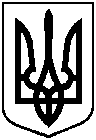 Про проведення Школи органів студентського самоврядуванняДодаток 2до розпорядження міського голови від  22.05.2023 № 168-Р 